Instrucciones de llenado:Márgenes: No cambiar este formatoEspacio de interlineado: No cambiar este formatoTipo de letra: HelvéticaTamaño: 11Uso de negritas: Sólo en el nombre del colaborador y títulos de apartados del CV (perfil de puesto, perfil profesional y experiencia, así como en los datos laborales)No se usa texto en cursivaLa fotografía deberá ser con fondo blanco o claro, vestimenta formal y de color obscuro, de tal forma que contraste con el fondo blanco.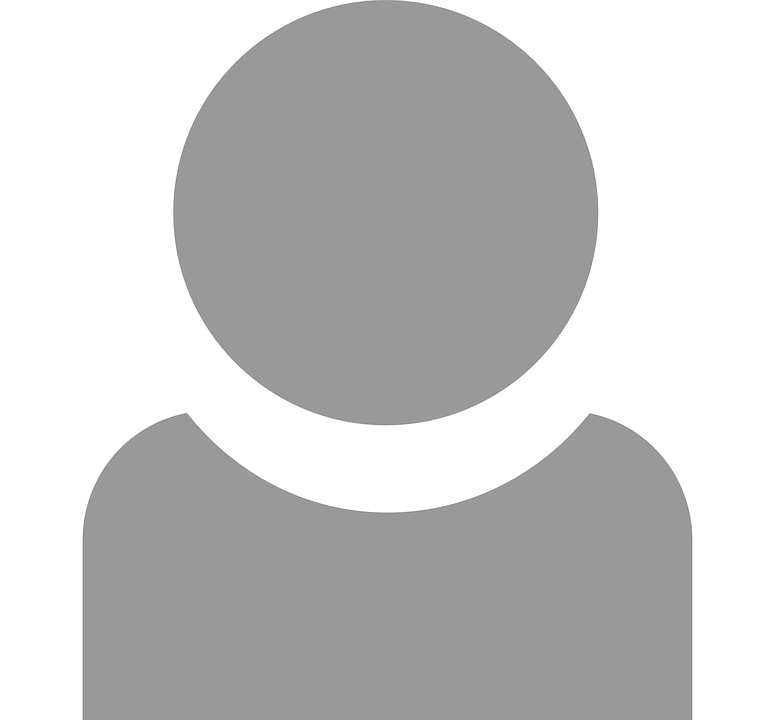 Grado. Nombre completoCorreo electrónico Teléfono Grado. Nombre completoCorreo electrónico Teléfono Grado. Nombre completoCorreo electrónico Teléfono Grado. Nombre completoCorreo electrónico Teléfono Grado. Nombre completoCorreo electrónico Teléfono Grado. Nombre completoCorreo electrónico Teléfono Semblanza (100 - 150 palabras):Puede incluir la formación académica más relevante, los años de experiencia en los ámbitos académicos, profesionales y disciplinares, con una descripción general de los cargos anteriores y el nivel de responsabilidad desempeñado, resaltando características de gestión o logros más importantes. También se pueden destacad capacidades de comunicación en otros idiomas o interacciones con organismos nacionales e internacionales relevantes para el cargo.Semblanza (100 - 150 palabras):Puede incluir la formación académica más relevante, los años de experiencia en los ámbitos académicos, profesionales y disciplinares, con una descripción general de los cargos anteriores y el nivel de responsabilidad desempeñado, resaltando características de gestión o logros más importantes. También se pueden destacad capacidades de comunicación en otros idiomas o interacciones con organismos nacionales e internacionales relevantes para el cargo.Semblanza (100 - 150 palabras):Puede incluir la formación académica más relevante, los años de experiencia en los ámbitos académicos, profesionales y disciplinares, con una descripción general de los cargos anteriores y el nivel de responsabilidad desempeñado, resaltando características de gestión o logros más importantes. También se pueden destacad capacidades de comunicación en otros idiomas o interacciones con organismos nacionales e internacionales relevantes para el cargo.Semblanza (100 - 150 palabras):Puede incluir la formación académica más relevante, los años de experiencia en los ámbitos académicos, profesionales y disciplinares, con una descripción general de los cargos anteriores y el nivel de responsabilidad desempeñado, resaltando características de gestión o logros más importantes. También se pueden destacad capacidades de comunicación en otros idiomas o interacciones con organismos nacionales e internacionales relevantes para el cargo.Semblanza (100 - 150 palabras):Puede incluir la formación académica más relevante, los años de experiencia en los ámbitos académicos, profesionales y disciplinares, con una descripción general de los cargos anteriores y el nivel de responsabilidad desempeñado, resaltando características de gestión o logros más importantes. También se pueden destacad capacidades de comunicación en otros idiomas o interacciones con organismos nacionales e internacionales relevantes para el cargo.Semblanza (100 - 150 palabras):Puede incluir la formación académica más relevante, los años de experiencia en los ámbitos académicos, profesionales y disciplinares, con una descripción general de los cargos anteriores y el nivel de responsabilidad desempeñado, resaltando características de gestión o logros más importantes. También se pueden destacad capacidades de comunicación en otros idiomas o interacciones con organismos nacionales e internacionales relevantes para el cargo.Perfil de puesto Dirección Coordinación InterinstitucionalPerfil de puesto Dirección Coordinación InterinstitucionalPerfil de puesto Dirección Coordinación InterinstitucionalPerfil profesional y experienciaPerfil profesional y experienciaPerfil profesional y experienciaEscolaridad:
Nivel de estudios mínimo requerido, maestría.Escolaridad:
Nivel de estudios mínimo requerido, maestría.Escolaridad:
Nivel de estudios mínimo requerido, maestría.Formación académica:Estudios a nivel licenciaturaEstudios a nivel posgrado: especialidad, maestría o doctoradoFormación académica:Estudios a nivel licenciaturaEstudios a nivel posgrado: especialidad, maestría o doctoradoFormación académica:Estudios a nivel licenciaturaEstudios a nivel posgrado: especialidad, maestría o doctoradoCampos de formación académica:Licenciatura en:Relaciones o negocios internacionales DerechoRelaciones públicas Políticas públicasAdministración Maestría en alguna de las áreas mencionadas en los puntos anterioresCampos de formación académica:Licenciatura en:Relaciones o negocios internacionales DerechoRelaciones públicas Políticas públicasAdministración Maestría en alguna de las áreas mencionadas en los puntos anterioresCampos de formación académica:Licenciatura en:Relaciones o negocios internacionales DerechoRelaciones públicas Políticas públicasAdministración Maestría en alguna de las áreas mencionadas en los puntos anterioresLa formación académica complementaria, certificaciones profesionales o diplomados relacionados con el cargo desempeñado pueden incluirse en esa secciónLa formación académica complementaria, certificaciones profesionales o diplomados relacionados con el cargo desempeñado pueden incluirse en esa secciónLa formación académica complementaria, certificaciones profesionales o diplomados relacionados con el cargo desempeñado pueden incluirse en esa secciónFormación adicional deseable:Negociación Gestión de recursos humanosComunicación Ceremonial y protocolo Formación adicional deseable:Negociación Gestión de recursos humanosComunicación Ceremonial y protocolo Formación adicional deseable:Negociación Gestión de recursos humanosComunicación Ceremonial y protocolo Incluir cursos, capacitaciones o proyectos profesionales donde se dé cuenta del cumplimiento de la formación adicional deseable.Incluir cursos, capacitaciones o proyectos profesionales donde se dé cuenta del cumplimiento de la formación adicional deseable.Incluir cursos, capacitaciones o proyectos profesionales donde se dé cuenta del cumplimiento de la formación adicional deseable.Experiencia requerida:Tres años en puestos directivos o de mando medio superior  en el sector públicoÁreas de vinculación, coordinación o relaciones entre diversos actores organizaciones o sectores Coordinación intersectorial o similar Vinculación, gestión o gerencia corporativa Relaciones púbicas Experiencia requerida:Tres años en puestos directivos o de mando medio superior  en el sector públicoÁreas de vinculación, coordinación o relaciones entre diversos actores organizaciones o sectores Coordinación intersectorial o similar Vinculación, gestión o gerencia corporativa Relaciones púbicas Experiencia requerida:Tres años en puestos directivos o de mando medio superior  en el sector públicoÁreas de vinculación, coordinación o relaciones entre diversos actores organizaciones o sectores Coordinación intersectorial o similar Vinculación, gestión o gerencia corporativa Relaciones púbicas Experiencia laboral:Incluir la experiencia laboral de los últimos 10 años, preferentemente. Incluir de cada cargo desempeñado, al menos  los siguientes elementos:Tiempo laborado: fecha de inicio - fecha de término.Lugar: Institución en la que laboró.Adscripción: Área de la organización a la que perteneció.Puesto Desempeñado: Cargo o puesto desempeñado.Experiencia laboral:Incluir la experiencia laboral de los últimos 10 años, preferentemente. Incluir de cada cargo desempeñado, al menos  los siguientes elementos:Tiempo laborado: fecha de inicio - fecha de término.Lugar: Institución en la que laboró.Adscripción: Área de la organización a la que perteneció.Puesto Desempeñado: Cargo o puesto desempeñado.Experiencia laboral:Incluir la experiencia laboral de los últimos 10 años, preferentemente. Incluir de cada cargo desempeñado, al menos  los siguientes elementos:Tiempo laborado: fecha de inicio - fecha de término.Lugar: Institución en la que laboró.Adscripción: Área de la organización a la que perteneció.Puesto Desempeñado: Cargo o puesto desempeñado.Competencias técnicas indispensables:Alta capacidad de comunicación presencial y escrita en formatos diversos (correspondencia, reportes, estudios).Organización de eventos Dominio del inglés: nivel avanzando en lectura e intermedio oral y escritoNivel avanzado en ofimáticaEdición e impresión de materialesCompetencias técnicas indispensables:Alta capacidad de comunicación presencial y escrita en formatos diversos (correspondencia, reportes, estudios).Organización de eventos Dominio del inglés: nivel avanzando en lectura e intermedio oral y escritoNivel avanzado en ofimáticaEdición e impresión de materialesCompetencias técnicas indispensables:Alta capacidad de comunicación presencial y escrita en formatos diversos (correspondencia, reportes, estudios).Organización de eventos Dominio del inglés: nivel avanzando en lectura e intermedio oral y escritoNivel avanzado en ofimáticaEdición e impresión de materialesIncluir cursos, capacitaciones o proyectos profesionales donde se dé cuenta del cumplimiento de las competencias técnicas indispensables.Incluir cursos, capacitaciones o proyectos profesionales donde se dé cuenta del cumplimiento de las competencias técnicas indispensables.Incluir cursos, capacitaciones o proyectos profesionales donde se dé cuenta del cumplimiento de las competencias técnicas indispensables.Competencias de gestión requeridas:Visión estratégicaOrientación a resultadosAnálisis y resolución de problemasTrabajo en equipoOrganizaciónComunicación efectivaDominio de estrésSeguimiento normativo y procesosCompetencias de gestión requeridas:Visión estratégicaOrientación a resultadosAnálisis y resolución de problemasTrabajo en equipoOrganizaciónComunicación efectivaDominio de estrésSeguimiento normativo y procesosCompetencias de gestión requeridas:Visión estratégicaOrientación a resultadosAnálisis y resolución de problemasTrabajo en equipoOrganizaciónComunicación efectivaDominio de estrésSeguimiento normativo y procesosIncluir cursos, capacitaciones o proyectos profesionales donde se dé cuenta del cumplimiento de las competencias de gestión requeridas.Incluir cursos, capacitaciones o proyectos profesionales donde se dé cuenta del cumplimiento de las competencias de gestión requeridas.Incluir cursos, capacitaciones o proyectos profesionales donde se dé cuenta del cumplimiento de las competencias de gestión requeridas.Requisitos específicosDisponibilidad de horario y para viajarDedicación laboral exclusiva en los días y horarios laboralesRequisitos específicosDisponibilidad de horario y para viajarDedicación laboral exclusiva en los días y horarios laboralesRequisitos específicosDisponibilidad de horario y para viajarDedicación laboral exclusiva en los días y horarios laboralesOtros: Otros: Otros: Otros: Otros: Otros: 